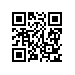 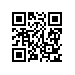 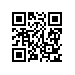 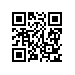 О составе апелляционной комиссии по проведению апелляций по результатам государственной итоговой аттестации студентов факультета права в 2017 годуПРИКАЗЫВАЮ:Утвердить апелляционную комиссию (далее – АК) по проведению апелляций по результатам государственной итоговой аттестации студентов 4 курса образовательной программы Юриспруденция, направления подготовки 40.03.01 Юриспруденция, студентов 2 курса, направления подготовки 40.04.01 Юриспруденция, факультета права, очной формы обучения в составе.Проректор										   С.Ю.РощинПредседатель АКк.ю.н., доцентСалыгин Е.Н.Члены АКд.ю.н., профессорАлексеев С.В..к.ю.н., доцентБогуш Г.И.д.ю.н., профессорКомягин Д.Л.к.ю.н., доцентФилатова М.А.Секретарь АКСпециалист по УМРИванова Д.И.